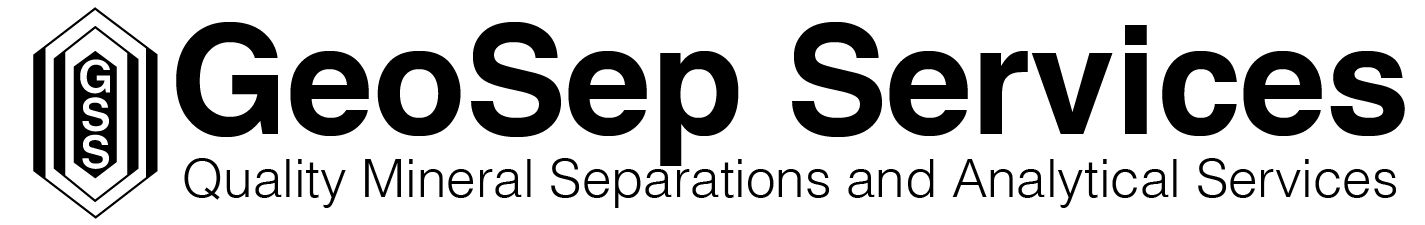 Academic Labs
0.25 grams (~60 mounts): $350.00 per aliquot $175.00 per second mineral
0.50 grams (~120 mounts): $650.00 per aliquot $325.00 per second mineral
1.00 grams (~240 mounts): $1,200.00 per aliquot $600.00 per second mineral
Commercial Labs
0.25 grams (~60 mounts): $500.00 per aliquot $250.00 per second mineral
0.50 grams (~120 mounts): $900.00 per aliquot $450.00 per second mineral
1.00 grams (~240 mounts): $1,700.00 per aliquot $850.00 per second mineralPlease note: GSS may not have the specific mineral separates available. Separations of standards occur as time permits around other workload requirements.  We will notify you when the requested mineral fractions are available and we will confirm your address details before arranging the shipping.Name:      Organization:      Organization:      Email:      Street:      Street:      Phone:      City:      State:      Passport Number*:      Country:      Postal Code:      *Only required if shipping to South America*Only required if shipping to South America*Only required if shipping to South AmericaStandardAge (±2s)MineralsNumber of AliquotsMount Dromedary99.12 ± 0.14 MaApatite   Titanite   ZirconMount McClure523.51 ± 1.47 MaApatite   Titanite   ZirconFish Canyon Tuff28.201 ± 0.012 MaApatite   Titanite   ZirconTemora 2416.78 ± 0.33 MaApatite   ZirconDurango31.44 ± 0.018 MaApatite   ZirconDuluth Complex1099.0 ± 0.6 MaApatite  Tardree Rhyolite61.23 ± 0.11 MaZircon